Create a Music Award and Pick an Award Winner   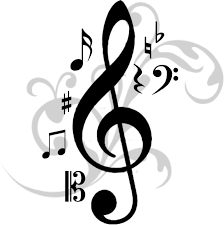 Goal:  You are going to create your own music award.  You can consult the shows below for   some ideas about a genre and category.  Then, you select a winner. Complete the information   below.  It should NOT be someone who won an award on these shows. In other words, we   want originality. Justify your selection.American Music Award    https://www.theamas.com/Grammy Award      https://www.grammy.com/grammys/awardsBillboard Music Award   https://www.billboard.com/billboard-music-awardsAcademy of Country Music Award   https://www.acmcountry.com/Name of the Award: Category of the Award:  (example: New Artist of the Year)Type of Music:Nominee (individual name or group members):  What music (song, album, etc.)?  Why should they be the winner?